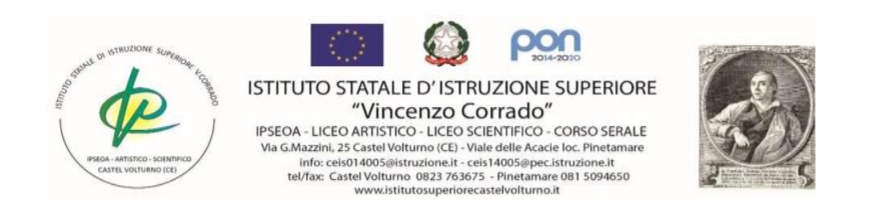 VERBALE N.    DELLA RIUNIONE DEL CONSIGLIO DELLA CLASSE …… SEZIONE ……..Il giorno …. Novembre  2022, alle ore …..,  nell’aula n. ………., nella sede di Castel Volturno/Pinetamare, si riuniscono i docenti del consiglio della classe ….. sezione …… , per discutere dei seguenti punti all’ O.d.G. :Approvazione del verbale della seduta precedente;Andamento didattico – disciplinare; Rilevazione alunni inadempienti in obbligo scolastico;Presentazione alunni H, DSA, con eventuali strategie di intervento: coordinamento GLO; Individuazione altri alunni BES come da scheda di rilevazione;Acquisizione degli indirizzi dei dipartimenti per assi culturali e insegnamenti ai fini della predisposizione della progettazione didattica: Progettazione per UdA (IPSEOA e IPSSAS);    Valutazione periodica degli interventi di personalizzazione previsti dal PFI; Monitoraggio attività dei percorsi PCTO per le classi terze, quarte e quinte;Varie ed eventuali. Risultano presenti i docenti: _________________________________________________________ ________________________________________________________________________________________________________________________________________________________________Risultano assenti i docenti: __________________________________________________________………….Presiede la riunione:Il Dirigente scolastico; Il Collaboratore del dirigente Scolastico; Il Docente Coordinatore.Svolge la funzione di segretario verbalizzante __________________________________________Relativamente a ciascun punto previsto all’ordine del giorno è emerso che:Punto 1: …………………………………………………………………………………………………………………………………………………………………………………………………………………………………………………………………………………………………………………………………………………………………………………………………………Punto 2: …………………………………………………………………………………………………………………………………………………………………………………………………………………………………………………………………………………………………………………………………………………………………………………………………………Punto 3: …………………………………………………………………………………………………………………………………………………………………………………………………………………………………………………………………………………………………………………………………………………………………………………………………………Punto 4: …………………………………………………………………………………………………………………………………………………………………………………………………………………………………………………………………………………………………………………………………………………………………………………………………………Punto 5: …………………………………………………………………………………………………………………………………………………………………………………………………………………………………………………………………………………………………………………………………………………………………………………………………………Punto 6: …………………………………………………………………………………………………………………………………………………………………………………………………………………………………………………………………………………………………………………………………………………………………………………………………………Punto 7: …………………………………………………………………………………………………………………………………………………………………………………………………………………………………………………………………………………………………………………………………………………………………………………………………………Punto 8: …………………………………………………………………………………………………………………………………………………………………………………………………………………………………………………………………………………………………………………………………………………………………………………………………………Punto 9: …………………………………………………………………………………………………………………………………………………………………………………………………………………………………………………………………………………………………………………………………………………………………………………………………………Terminata l’analisi dei punti all’ordine del giorno e non avendo altro da discutere, la riunione viene sciolta alle ore ………...Docente Coordinatore                                                                           Docente Verbalizzante